KS4 Art, Masks – Masks for a celebration/Venetian masks                                                                           Examples of different Venetian masks: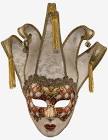 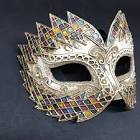 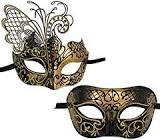 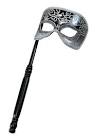 Suggested flow:NB: some suggestions may need more than one week.Through this unit pupils will:create a mask for a celebration.They will develop their design by thinking about the patterns, colours and the type of celebration they are attending. They will use a variety of materials with precision and care.The children will look at the different messages behind different masks at a celebration. Knowledge of the artist and genre – Venetian masks/masks for a celebration.Knowledge of the artist and genre – Venetian masks/masks for a celebration.Knowledge of the artist and genre – Venetian masks/masks for a celebration.Knowledge of the artist and genre – Venetian masks/masks for a celebration.B2 step P4-6B2 step P7-8B2 NC Step 1-2Subject specific knowledgeWhat do pupils need to know?Know the medium used to create the mask.Identify a mask from a selection of other items.Know the name of the celebration or place they celebration takes place.Know the medium that is used to create a mask. Know some features of different masks.Know the name of the key medium and recall key facts e.g. where the celebration is held, what genre of art, medium that is used etc.Know the features of the work.Subject specific skillsWhat do pupils need to be able to do?Recognise a Venetian mask.Choose their favourite mask from a selection.Recreate their favourite mask..Research the medium (masks).Evaluate if they like or don’t like the masks and say why.Recreate a mask from a celebration.Research the genre and medium.Discuss and evaluate the masks.Identify the medium and elements of the masks.Recreate a mask from a celebration.Suggested teaching activitiesHow should I teach this?Research different masks and why/what they are used for at a celebration.Explore different masks.Compare different masks.Evaluate different masks.Recreate a mask from a celebration.Research different masks and why/what they are used for at a celebration.Explore different masks.Compare different masks.Evaluate different masks.Recreate a mask from a celebration.Research different masks and why/what they are used for at a celebration.Explore different masks.Compare different masks.Evaluate different masks.Recreate a mask from a celebration.Art skills – creating a mask for a celebration.Art skills – creating a mask for a celebration.Art skills – creating a mask for a celebration.Art skills – creating a mask for a celebration. P4-6P7-8Step 1 – 2Subject specific knowledgeWhat do pupils need to know?Know how to make a mask.Know how to handle different materials.Know how to draw with a pencil.Know how to use a paintbrush on paper.Know how to draw pictures.Knows what a pattern is.Knows the names of different colours.Know what materials are needed to create their final piece of work.Know how to copy simple lines.Know the difference between shapes, lines and colours.Know how to mix colours.Know the difference between straight and curved lines.Knows that art is different in different cultures.Know what materials are needed to create their final piece of work.Knows how to use different materials. Know the method used to create their work.Know the names of primary and secondary colours.Know how to use pencil to create textures.Know how to use different drawing medium to produce different line.Know that art is different is different in different cultures. Subject specific skillsWhat do pupils need to be able to do?Communicate about work.Make a selection of material for a piece of work.Shows some control with a pencil.Shows some control with a paintbrush.Explore different materials.Talks about colours.Talks about pattern e.g. plain, patterned.Talks about materials – hard, soft.Evaluate their design by saying what they like or don’t like.Evaluate their work by saying what they like or don’t like.Identify materials needed to create a piece of work.Handle and manipulate different materials and textures.Can copy simple lines.Can discuss patterns in terms of shapes, lines and colours. Talk about a line as either curved or straight.Mixes colours and makes adjustments to the colour.Can observe and comment on the artwork of different cultures. Evaluate their design and give some ways they can improve it.Evaluate the work they created and give some ways they can improve it.Evaluate own work and suggest changes.Evaluate their design and make any improvements. Evaluate their work and make any improvements.Evaluate others work.Applies improvements which are suggested by staffNames materials and methods used in their work.Names primary and secondary colours.Use pencils to create textures.Uses different medium when producing lines.Can make comparisons between the artwork of different cultures. Can use different materials.Can use more than one technique in a piece of work.Suggested teaching activitiesHow should I teach this?Design, plan and annotate work before creating.Explore different patterns and colours.Evaluate work and recreate using evaluation.Explore different celebrations and compare the different masks.Paper Mache masks.Masks on a stick.Full face masks. Compare masks from different cultures. Compare celebrations in different cultures. Explore different techniques of making a mask e.g. paper mache, mod rockDesign, plan and annotate work before creating.Explore different patterns and colours.Evaluate work and recreate using evaluation.Explore different celebrations and compare the different masks.Paper Mache masks.Masks on a stick.Full face masks. Compare masks from different cultures. Compare celebrations in different cultures. Explore different techniques of making a mask e.g. paper mache, mod rockDesign, plan and annotate work before creating.Explore different patterns and colours.Evaluate work and recreate using evaluation.Explore different celebrations and compare the different masks.Paper Mache masks.Masks on a stick.Full face masks. Compare masks from different cultures. Compare celebrations in different cultures. Explore different techniques of making a mask e.g. paper mache, mod rockHook/introduce artist and/or medium.Evaluation of different masks from celebrations from different cultures.Explore different meanings behind masks.Skill development in medium.Exploring the different colours.Colour mixing & different colour tones. Skill development in medium.Different patterns.Recreate a mask building on skills.Skill development in medium.Paper MachePlan, design and develop ideas using skills developed so far.Evaluate design.Creating and making using designs and ideas and implementing skills.EvaluateSelf-evaluationPeer evaluation.E.g.What went well?What did you find difficult?How did you solve the problem?What would you do differently next time?Creating and making implementing changes from evaluation.